Администрация Усть-Катавского городского округаЧелябинской областиПОСТАНОВЛЕНИЕ 	Руководствуясь Федеральным законом от 29.12.2012г.  № 273-ФЗ «Об образовании в Российской Федерации», Федеральным законом от 06.10.2003г. № 131-ФЗ «Об общих принципах организации местного самоуправления в Российской Федерации», Уставом Усть-Катавского городского округа, решением Собрания депутатов Усть-Катавского городского округа № 4 от 23.01.2015г.,администрация Усть-Катавского городского округа ПОСТАНОВЛЯЕТ:1. Раздел 2. «Организационные принципы питания» Положения об организации питания обучающихся в муниципальных общеобразовательных учреждениях Усть-Катавского городского округа (утвержденное постановлением администрации Усть-Катавского городского округа №1433 от 19.12.2014г.) пункт 2.5. читать в следующей редакции:«2.5 За счёт средств местного бюджета одноразовым горячим питанием в общеобразовательных учреждениях обеспечиваются дети малообеспеченных граждан (состоящих на учёте в Управлении социальной защиты населения администрации Усть-Катавского городского округа).Основанием для рассмотрения вопроса о предоставлении одноразового горячего питания обучающемуся общеобразовательного учреждения из малообеспеченной семьи является заявление его родителей (законных представителей), справка о признании семьи малообеспеченной, выданная Управлением социальной защиты населения администрации Усть-Катавского городского округа (подлинник).Заявление регистрируется в общеобразовательном учреждении (записывается порядковый номер и дата на момент подачи заявления), копия 2.заявления с порядковым номером и датой регистрации выдаётся родителям (законным представителям).Заявления и прилагаемые документы рассматриваются школьной комиссией в сроки не позднее 5 рабочих дней со дня поступления документов. Состав комиссии формируется из представителей администрации общеобразовательного учреждения, ответственных за организацию питания, членов школьного родительского комитета. Комиссия принимает решение о предоставлении льготного питания, составляет списки обучающихся, имеющих право на льготное питание по состоянию на 1 января и 1 сентября, которые утверждаются приказом директора общеобразовательного учреждения в пределах бюджетных средств, выделенных на финансовый год. В течение учебного года в случае изменения сведений о социальном статусе семьи, необходимых для постановки обучающегося на льготное питание, родитель (законный представитель) обучающегося обязан сообщить об этом в общеобразовательное учреждение с предоставлением подтверждающих документов, на основании которых вносятся изменения в утвержденные списки.При поступлении дополнительных бюджетных средств или при освобождении места в связи с выбытием обучающегося, получающего льготу на питание, в другое общеобразовательное учреждение, заявление родителей (законных представителей) для получения льготного питания рассматривается школьной комиссией в соответствии с очередностью поступления.При изменении основания предоставления льготного питания заявитель обязан в течение пяти рабочих дней сообщить об этом в общеобразовательное учреждение, в котором обучается ребёнок».2.  Пункт 2.6 постановления исключить.3. Настоящее постановление вступает в законную силу с момента подписания и распространяется на правоотношения, возникшие с 02.02.2015 года.4. Общему отделу администрации Усть-Катавского городского округа (О.Л.Толоконникова) разместить на официальном сайте администрации Усть-Катавского городского округа и опубликовать в газете «Усть-Катавская неделя». 	5. Контроль за исполнением настоящего постановления возложить  на первого заместителя главы Усть-Катавского городского округа по вопросам социально-культурной политики, охраны здоровья населения С.Н.Пульдяева.Глава Усть-Катавского городского округа                                       Э.В.Алфёров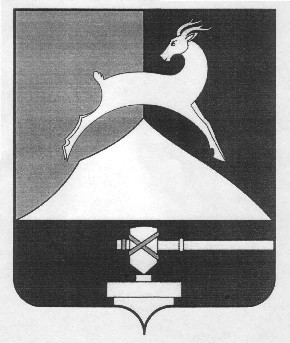 От  28.01.2015                                                                                                 №  64О внесении изменений в постановление №1433 от 19.12.2014г. «Об утверждении Положения об организации питания обучающихся в муниципальных общеобразовательных учреждениях Усть-Катавского городского округа» 